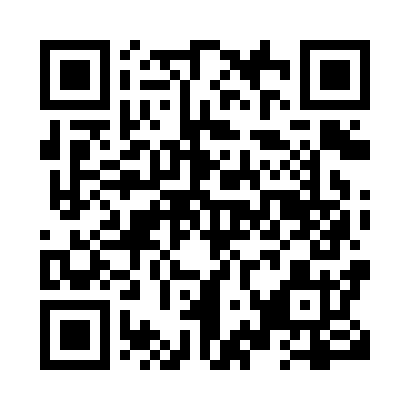 Prayer times for Keno Hill, Yukon, CanadaWed 1 May 2024 - Fri 31 May 2024High Latitude Method: Angle Based RulePrayer Calculation Method: Islamic Society of North AmericaAsar Calculation Method: HanafiPrayer times provided by https://www.salahtimes.comDateDayFajrSunriseDhuhrAsrMaghribIsha1Wed3:465:321:587:2310:2612:122Thu3:445:291:587:2410:2912:143Fri3:425:251:587:2610:3212:164Sat3:405:221:587:2810:3512:175Sun3:395:191:587:3010:3912:196Mon3:375:151:587:3110:4212:207Tue3:355:121:587:3310:4512:228Wed3:345:091:587:3410:4812:239Thu3:325:061:587:3610:5112:2510Fri3:305:021:587:3810:5512:2611Sat3:294:591:587:3910:5812:2812Sun3:274:561:587:4111:0112:3013Mon3:254:531:587:4211:0412:3114Tue3:244:491:587:4411:0712:3315Wed3:224:461:587:4511:1112:3416Thu3:214:431:587:4711:1412:3617Fri3:194:401:587:4811:1712:3818Sat3:184:371:587:4911:2012:3919Sun3:164:341:587:5111:2312:4120Mon3:154:311:587:5211:2612:4221Tue3:134:281:587:5411:2912:4422Wed3:124:251:587:5511:3212:4623Thu3:104:221:587:5611:3612:4724Fri3:094:191:587:5711:3912:4925Sat3:084:161:587:5911:4212:5026Sun3:064:141:588:0011:4512:5227Mon3:054:111:588:0111:4712:5328Tue3:044:081:598:0211:5012:5529Wed3:034:061:598:0311:5312:5630Thu3:014:031:598:0411:5612:5831Fri3:004:011:598:0511:5912:59